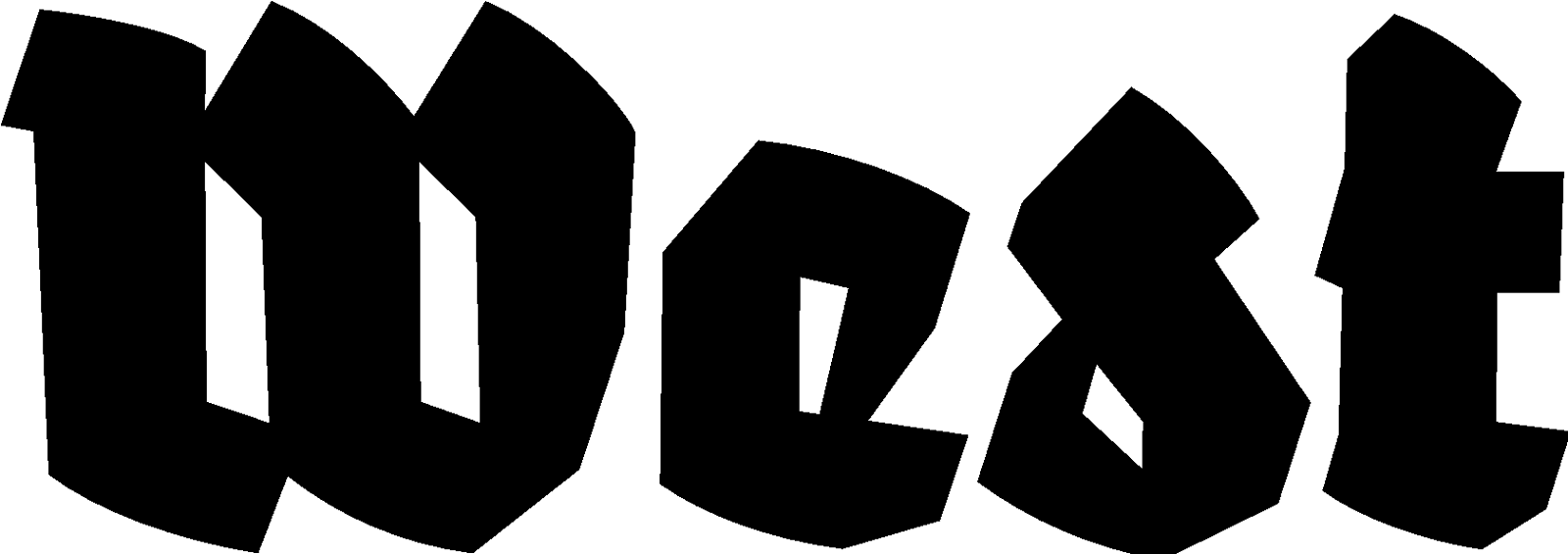 Persbericht 04.04.20238810 Tampa Avenue — Marc TrujilloExpositie: 07.05.2023 — 16.07.2023, Kunstenaarsgesprek en opening: 07.05.2023 om 16:00 uurLocatie: West in de vml. Amerikaanse ambassade, Lange Voorhout 102, Den HaagIn zijn boek ‘Waarom een schilderij werkt’, introduceert schrijver en curator Jurriaan Benschop het werk van tientallen schilders. Hij bespreekt thema’s en schildertechnieken, maar ook houdingen en concepten, die achter een schilderij schuil gaan. De expositie ‘8810 Tampa Avenue’ is speciaal voor deze boekpresentatie samengesteld en toont het werk van de Amerikaanse schilder Marc Trujillo. Het werk van Trujillo helpt de bezoeker op weg te reflecteren op de actuele relevantie van schilderkunst.Wat inspireert en motiveert een kunstenaar? Welk wereldbeeld ligt aan het werk ten grondslag? De culturele achtergrond van kunstenaars lijkt van onvermijdelijke invloed op het werk dat ze maken. Met deze stelling haakt Benschop met ‘Waarom een schilderij werkt’ in op de discussie over de scheiding tussen kunstwerk en maker, en of een schilderij op zichzelf kan staan of alleen in een context bestaat. Daarnaast onderzoekt de auteur de actuele thematiek binnen de hedendaagse schilderkunst, en toont daarbij de verrassende reikwijdte van het medium. Hij richt zich op de relevantie van de geselecteerde schilderijen, zowel maatschappelijk als binnen de kunstgeschiedenis, en vraagt zich af hoe en waarom schilderijen ‘werken’. Op deze manier wordt de bezoeker uitgedaagd vragen te stellen bij wat zichtbaar is, en woorden te vinden die passen bij de kunst van deze tijd.In de presentatie bij West worden recente werken getoond van Marc Trujillo. De in Los Angeles werkende kunstenaar brengt het alledaagse Amerikaanse leven in kaart, door shopping malls, fastfoodrestaurants en consumptieartikelen nauwkeurig in beeld te brengen. De schilderijen zijn klein en compact, in tegenstelling tot de fysieke en existentiële ruimte die de consumptie-architectuur inneemt in het Amerikaanse landschap. Voor Trujillo is de schilderkunst een manier om aandacht te schenken aan plekken die niet zijn bedoeld om lang bekeken te worden. ‘I look for the precise expression of mixed feelings,’ merkte hij op. Voor hem is een schilderij geslaagd en werkzaam als het de nodige ambivalentie bevat. Wat visueel aantrekkelijk en fascinerend is, kan tegelijk ongemakkelijke gedachten genereren over globalisering, duurzaamheid, en de leegte achter de façades van materiele welstand.Voorafgaand aan de opening van de expositie is er een kunstenaarsgesprek tussen Benschop en Trujillo om 16:00 uur. ‘Waarom een schilderij werkt’ is verschenen bij uitgeverij Van Oorschot en is o.a. verkrijgbaar bij West. Waarom een schilderij werkt: Jurriaan BenschopBoekpresentatie & kunstenaarsgesprek: 07.05.2023 om 16:00 uurIn ‘Waarom een schilderij werkt’ onderzoekt Jurriaan Benschop de veelvormige schilderkunst van onze huidige tijd. Hij introduceert het werk van tientallen schilders, bespreekt de thema’s die in het werk te vinden zijn en stelt daarbij steeds de vraag: Waarom werkt dit schilderij? Op wat voor manier heeft het betekenis en kan het overtuigen? ‘Waarom een schilderij werkt’ gaat, behalve over de vraag hoe we naar schilderkunst kijken, ook over de vraag hoe we over kunst spreken en schrijven. Wil taal over een kunstwerk iets betekenen, dan moet ze ermee in evenwicht zijn, niet topzwaar of overdreven, maar passend bij wat in het kunstwerk aan de orde komt.De expositie ‘8810 Tampa Avenue’ is speciaal voor deze boekpresentatie samengesteld. Jurriaan Benschop gaat met Marc Trujillo in gesprek over zijn motivatie, inspiratie, de invloed van oude meesters op het kijken naar schilderkunst nu en misschien wel de essentie van schilderkunst. Met dit gesprek tussen schrijver Jurriaan Benschop en kunstenaar Marc Trujillo voorzien we de tentoonstelling van een specifieke context waarbij we inzicht krijgen in de denkwijze van deze gepassioneerde makers. We nodigen u van harte uit voor het kunstenaarsgesprek en de aansluitende opening van de tentoonstelling. Jurriaan Benschop is een Nederlandse schrijver en curator gevestigd in Berlijn en Athene. Zijn boek ‘Waarom een schilderij werkt’ verschijnt dit voorjaar ook in het Engels. Hij heeft o.a. de tentoonstellingen ‘Taking Root’ (2019-20) in KIT Düsseldorf, ‘Content is a Glimpse’ (2018-19) in Efremids Gallery Berlin, ‘Re: Imagining Europe’ (2017) in Box Freiraum Berlin en ‘A Grammar of Gestures’ (2021-22) in Kourd Gallery in Athene samengesteld. Als gastdocent reist hij regelmatig naar kunstacademies in Europa en de VS om lezingen, atelierbezoeken en schrijfworkshops te geven.  Marc Trujillo woont en werkt in Los Angeles. In zijn kenmerkende helderheid en detail schildert Trujillo Noord-Amerikaanse stedelijke en voorstedelijke landschappen, architectuur en interieurs. Hij heeft veel groeps- en soloexposities gehad in de VS en exposeert momenteel met Hirschl & Adler Modern in New York en Chis Winfield Gallery in Carmel, Californië. Zijn werk bevindt zich in tal van openbare en particuliere collecties, waaronder The Monterey Museum of Art, The Crocker Museum of Art, The Long Beach Museum, The Bakersfield Museum of Art en The New Britain Museum of Art. Voor vragen kunt u contact opnemen Yael Keijzer: yael@westdenhaag.nl of 070.3925359Het programma van West wordt mogelijk gemaakt door o.a.: Gemeente Den Haag en het Ministerie van OCW.